…………………………..…………….                                                                                                 (miejscowość i data)Na podstawie ustawy z dnia 27 marca 2003 r. o planowaniu i zagospodarowaniu przestrzennym (t.j. Dz. U.                     z 2017 r. poz. 1073)
WNOSZĘ O USTALENIE LOKALIZACJI INWESTYCJI CELU PUBLICZNEGO…….………………………………….								(podpis inwestora lub pełnomocnika)□    właściwe zaznaczyćPodstawa prawna: Ustawa z dnia 27 marca 2003r. o planowaniu i zagospodarowaniu przestrzennym (Dz. U. z 2017 r. poz. 1073) Ustawa z dnia 14 czerwca 1960r. – Kodeks postępowania administracyjnego (Dz.U. z 2017 ro, poz. 1257) Podstawa prawna opłat skarbowych: Ustawa z dnia 16 listopada 2006r. o opłacie skarbowej (tj. Dz. U. z 2016 r. poz. 1827)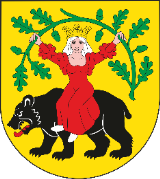 Urząd Gminy Tomaszów Mazowiecki
REFERAT GOSPODARKI PRZESTRZENNEJ
 ul. Prezydenta Ignacego Mościckiego 4 
 97-200 Tomaszów MazowieckiWNIOSEKO USTALENIE LOKALIZACJI INWESTYCJI CELU PUBLICZNEGOWNIOSEKO USTALENIE LOKALIZACJI INWESTYCJI CELU PUBLICZNEGOADANE IDENTYFIKACYJNE WNIOSKODAWCYDANE IDENTYFIKACYJNE WNIOSKODAWCYDANE IDENTYFIKACYJNE WNIOSKODAWCYDANE IDENTYFIKACYJNE WNIOSKODAWCYDANE IDENTYFIKACYJNE WNIOSKODAWCYDANE IDENTYFIKACYJNE WNIOSKODAWCYNazwisko i imię (nazwa firmy lub instytucji)………………………………………………………………………………………………………………………………………………………………………………………………………………………………………………………………………………………………………………………………………………………………Nazwisko i imię (nazwa firmy lub instytucji)………………………………………………………………………………………………………………………………………………………………………………………………………………………………………………………………………………………………………………………………………………………………Nazwisko i imię (nazwa firmy lub instytucji)………………………………………………………………………………………………………………………………………………………………………………………………………………………………………………………………………………………………………………………………………………………………Nazwisko i imię (nazwa firmy lub instytucji)………………………………………………………………………………………………………………………………………………………………………………………………………………………………………………………………………………………………………………………………………………………………Nazwisko i imię (nazwa firmy lub instytucji)………………………………………………………………………………………………………………………………………………………………………………………………………………………………………………………………………………………………………………………………………………………………Nazwisko i imię (nazwa firmy lub instytucji)………………………………………………………………………………………………………………………………………………………………………………………………………………………………………………………………………………………………………………………………………………………………Nazwisko i imię (nazwa firmy lub instytucji)………………………………………………………………………………………………………………………………………………………………………………………………………………………………………………………………………………………………………………………………………………………………Ulica…………………………………………………………..Ulica…………………………………………………………..Ulica…………………………………………………………..Ulica…………………………………………………………..Numer domu……………..............Numer domu……………..............Nr lokalu…………………Kod pocztowy………………………Kod pocztowy………………………Miejscowość……………………………………………………Miejscowość……………………………………………………Miejscowość……………………………………………………Telefon kontaktowy………………………Telefon kontaktowy………………………B             B                DANE IDENTYFIKACYJNE PEŁNOMOCNIKADANE IDENTYFIKACYJNE PEŁNOMOCNIKADANE IDENTYFIKACYJNE PEŁNOMOCNIKADANE IDENTYFIKACYJNE PEŁNOMOCNIKADANE IDENTYFIKACYJNE PEŁNOMOCNIKADANE IDENTYFIKACYJNE PEŁNOMOCNIKANazwisko i imię …………………………………………………………………………………………………………………………………………………………………………………………………………………………………………Nazwisko i imię …………………………………………………………………………………………………………………………………………………………………………………………………………………………………………Nazwisko i imię …………………………………………………………………………………………………………………………………………………………………………………………………………………………………………Nazwisko i imię …………………………………………………………………………………………………………………………………………………………………………………………………………………………………………Nazwisko i imię …………………………………………………………………………………………………………………………………………………………………………………………………………………………………………Nazwisko i imię …………………………………………………………………………………………………………………………………………………………………………………………………………………………………………Nazwisko i imię …………………………………………………………………………………………………………………………………………………………………………………………………………………………………………Ulica………………………………………………………Ulica………………………………………………………Ulica………………………………………………………Numer domu…………….................Numer domu…………….................Nr lokalu………………………Nr lokalu………………………Kod pocztowy………………………….Kod pocztowy………………………….Miejscowość……………………………………………………Miejscowość……………………………………………………Miejscowość……………………………………………………Telefon kontaktowy………………………Telefon kontaktowy………………………CDANE IDENTYFIKACYJNE INWESTYCJIDANE IDENTYFIKACYJNE INWESTYCJIObręb:………………………………………………………………Obręb:………………………………………………………………Nr ewid. działek:……………………………………………………………………………..…………………………………………………………………………………………….………….………………………………………………………….……………………………….Inwestycja polega na:
(nazwa i rodzaj oraz adres całego zamierzenia budowlanego, rodzaj obiektu, bądź robót budowlanych,)………………………………………………………………………………………………………………….….……………………………………………………………………………………………………………….…………………………………………………………………………………………………………………..…………………………………………………………………………………………………………………..Inwestycja polega na:
(nazwa i rodzaj oraz adres całego zamierzenia budowlanego, rodzaj obiektu, bądź robót budowlanych,)………………………………………………………………………………………………………………….….……………………………………………………………………………………………………………….…………………………………………………………………………………………………………………..…………………………………………………………………………………………………………………..Inwestycja polega na:
(nazwa i rodzaj oraz adres całego zamierzenia budowlanego, rodzaj obiektu, bądź robót budowlanych,)………………………………………………………………………………………………………………….….……………………………………………………………………………………………………………….…………………………………………………………………………………………………………………..…………………………………………………………………………………………………………………..GRANICE TERENU objętego wnioskiem oznaczono literami A, B, C, D ........................, lub linią koloru ............................... GRANICE OBSZARU, na który dana inwestycja będzie oddziaływać oznaczono literami A, B, C, D ........................, lub linią koloru ...............................  na kopii mapy zasadniczej w skali 1:500/1:1000/1:2000* (w przypadku inwestycji liniowych) stanowiącej załącznik do wniosku.GRANICE TERENU objętego wnioskiem oznaczono literami A, B, C, D ........................, lub linią koloru ............................... GRANICE OBSZARU, na który dana inwestycja będzie oddziaływać oznaczono literami A, B, C, D ........................, lub linią koloru ...............................  na kopii mapy zasadniczej w skali 1:500/1:1000/1:2000* (w przypadku inwestycji liniowych) stanowiącej załącznik do wniosku.GRANICE TERENU objętego wnioskiem oznaczono literami A, B, C, D ........................, lub linią koloru ............................... GRANICE OBSZARU, na który dana inwestycja będzie oddziaływać oznaczono literami A, B, C, D ........................, lub linią koloru ...............................  na kopii mapy zasadniczej w skali 1:500/1:1000/1:2000* (w przypadku inwestycji liniowych) stanowiącej załącznik do wniosku.CHARAKTERYSTYKA INWESTYCJICHARAKTERYSTYKA INWESTYCJICHARAKTERYSTYKA INWESTYCJICHARAKTERYSTYKA INWESTYCJICHARAKTERYSTYKA INWESTYCJIDPlanowany sposób zagospodarowania terenu oraz charakterystyka zabudowy 
i zagospodarowania terenu (w tym przeznaczenie i gabaryty projektowanych obiektów budowlanych) oraz powierzchni terenu podlegającej przekształceniu:Planowany sposób zagospodarowania terenu oraz charakterystyka zabudowy 
i zagospodarowania terenu (w tym przeznaczenie i gabaryty projektowanych obiektów budowlanych) oraz powierzchni terenu podlegającej przekształceniu:Planowany sposób zagospodarowania terenu oraz charakterystyka zabudowy 
i zagospodarowania terenu (w tym przeznaczenie i gabaryty projektowanych obiektów budowlanych) oraz powierzchni terenu podlegającej przekształceniu:Planowany sposób zagospodarowania terenu oraz charakterystyka zabudowy 
i zagospodarowania terenu (w tym przeznaczenie i gabaryty projektowanych obiektów budowlanych) oraz powierzchni terenu podlegającej przekształceniu:…………………………………………………………………………………………………………....……………………………………………………………………………………………………………………………………………………………………………………………………………………………………………………………………………………………………………………………………....……………………………………………………………………………………………………………………………………………………………………………………………………………………………………………………………………………………………………………………………………....……………………………………………………………………………………………………………………………………………………………………………………………………………………………………………………………………………………………………………………………………....……………………………………………………………………………………………………………………………………………………………………………………………………………………………………………………………………………………………………………………………………....…………………………………………………………………………………………………………………………………………………………………………………………………………………………ECharakterystyczne parametry techniczne inwestycji (w przypadku inwestycji liniowej podać parametry t.j.: długość, szerokość itd.)Charakterystyczne parametry techniczne inwestycji (w przypadku inwestycji liniowej podać parametry t.j.: długość, szerokość itd.)Charakterystyczne parametry techniczne inwestycji (w przypadku inwestycji liniowej podać parametry t.j.: długość, szerokość itd.)Charakterystyczne parametry techniczne inwestycji (w przypadku inwestycji liniowej podać parametry t.j.: długość, szerokość itd.)………………………………………………………………………………………………………………………………………………………………………………………………………………………………………………………………………………………………………………………………………………………………………………………………………………………………………………………………………………………………………………………………………………………………………………………………………………………………………………………………………………………………………………………………………………………………………………………………………………………………………………………………………………………………………………………………………………………………………………………………………………………………………………………………………………………………………………………………………………………………………………………………………………………………………………………………………………………………………………………………………………………………………………………………………………………………………………………………………………………………………………………………………………………………………………………………………………………………………………………………………………………………………FZapotrzebowanie na media i sposób usuwania nieczystości:Zapotrzebowanie na media i sposób usuwania nieczystości:Zapotrzebowanie na media i sposób usuwania nieczystości:Zapotrzebowanie na media i sposób usuwania nieczystości:Zapotrzebowanie na wodęZapotrzebowanie na wodęSieć wodociągowaistniejącaprojektowanaZapotrzebowanie na wodęZapotrzebowanie na wodęPrzyłączeistniejąceprojektowaneZapotrzebowanie na wodęZapotrzebowanie na wodęStudniaStudniaStudniaZapotrzebowanie na wodęZapotrzebowanie na wodęInne: ……………………………………………………………………Inne: ……………………………………………………………………Inne: ……………………………………………………………………Zapotrzebowanie na energię elektrycznąZapotrzebowanie na energię elektrycznąSieć wodociągowaistniejącaprojektowanaZapotrzebowanie na energię elektrycznąZapotrzebowanie na energię elektrycznąPrzyłączeistniejąceprojektowaneZapotrzebowanie na energię elektrycznąZapotrzebowanie na energię elektrycznąInne: …………………………………………………………………..Inne: …………………………………………………………………..Inne: …………………………………………………………………..Sposób odprowadzania lub oczyszczania ściekówSposób odprowadzania lub oczyszczania ściekówPrzyłączeistniejąceprojektowaneSposób odprowadzania lub oczyszczania ściekówSposób odprowadzania lub oczyszczania ściekówSzczelny zbiornik na ściekiistniejącyprojektowanySposób odprowadzania lub oczyszczania ściekówSposób odprowadzania lub oczyszczania ściekówInne: …………………………………………………………………..Inne: …………………………………………………………………..Inne: …………………………………………………………………..Ewentualnie inne potrzeby w zakresie infrastruktury technicznejEwentualnie inne potrzeby w zakresie infrastruktury technicznej…………………………………………………………………..………….…………………………………………………………………...……………………………………………………………………………..………….…………………………………………………………………...……………………………………………………………………………..………….…………………………………………………………………...…………GŹródło ciepła: ……………………………………………………………………………………….Źródło ciepła: ……………………………………………………………………………………….Źródło ciepła: ……………………………………………………………………………………….Źródło ciepła: ……………………………………………………………………………………….HObsługa komunikacyjna:(należy opisać dostęp do drogi publicznej: do jakiej drogi, poprzez jakie działki itp.; obsługa komunikacyjna: zjazd                   z drogi istniejący/projektowany, ilość miejsc postojowych).Obsługa komunikacyjna:(należy opisać dostęp do drogi publicznej: do jakiej drogi, poprzez jakie działki itp.; obsługa komunikacyjna: zjazd                   z drogi istniejący/projektowany, ilość miejsc postojowych).Obsługa komunikacyjna:(należy opisać dostęp do drogi publicznej: do jakiej drogi, poprzez jakie działki itp.; obsługa komunikacyjna: zjazd                   z drogi istniejący/projektowany, ilość miejsc postojowych).Obsługa komunikacyjna:(należy opisać dostęp do drogi publicznej: do jakiej drogi, poprzez jakie działki itp.; obsługa komunikacyjna: zjazd                   z drogi istniejący/projektowany, ilość miejsc postojowych).………………………………………………………………………………………………………………………..……………………………………………………………………………………………………………………..……………………………………………………………………………………………..………………………………………………………………………………………………………………………..……………………………………………………………………………………………………………………..……………………………………………………………………………………………..………………………………………………………………………………………………………………………..……………………………………………………………………………………………………………………..……………………………………………………………………………………………..………………………………………………………………………………………………………………………..……………………………………………………………………………………………………………………..……………………………………………………………………………………………..………………………………………………………………………………………………………………………..……………………………………………………………………………………………………………………..……………………………………………………………………………………………..IPrzewidywany wpływ inwestycji na otoczenie i środowisko:Przewidywany wpływ inwestycji na otoczenie i środowisko:Przewidywany wpływ inwestycji na otoczenie i środowisko:Przewidywany wpływ inwestycji na otoczenie i środowisko:Oddziaływanie inwestycji nie wykracza poza granice nieruchomości, na której zostanie ona zrealizowana.Oddziaływanie inwestycji nie wykracza poza granice nieruchomości, na której zostanie ona zrealizowana.Oddziaływanie inwestycji nie wykracza poza granice nieruchomości, na której zostanie ona zrealizowana.Oddziaływanie inwestycji nie wykracza poza granice nieruchomości, na której zostanie ona zrealizowana.Planowana inwestycja nie powoduje znacznego negatywnego wpływu na środowisko.Planowana inwestycja nie powoduje znacznego negatywnego wpływu na środowisko.Planowana inwestycja nie powoduje znacznego negatywnego wpływu na środowisko.Planowana inwestycja nie powoduje znacznego negatywnego wpływu na środowisko.Potencjalne oddziaływanie inwestycji będzie występowało na działkach nr ewid.: ……………….Potencjalne oddziaływanie inwestycji będzie występowało na działkach nr ewid.: ……………….Potencjalne oddziaływanie inwestycji będzie występowało na działkach nr ewid.: ……………….Potencjalne oddziaływanie inwestycji będzie występowało na działkach nr ewid.: ……………….ZAŁĄCZNIKI:□Kopia mapy zasadniczej  w skali 1:1000 lub 1:500  (3 egz., w tym 1 egz. z oznaczeniem granic terenu objętego wnioskiem, graficznym przedstawieniem inwestycji oraz obszaru oddziaływania inwestycji; 2 egz. bez żadnych naniesień), mapa powinna obejmować teren, którego dotyczy wniosek oraz obszar wokół niego o promieniu równym trzykrotnej szerokości frontu terenu inwestycji, jednak nie mniej niż  50 m) □Pełnomocnictwo udzielone osobie działającej w imieniu wnioskodawcy + opłata (17 zł)□W przypadku wniosku składanego przez osobę prawną: odpis aktualny z „Rejestru Przedsiębiorców” Krajowego Rejestru Sądowego□Dowód dokonania opłaty skarbowej 107 zł  (dla inwestycji innych niż budynki mieszkalne)□W przypadku, gdy planowana inwestycja wymieniona jest w Rozporządzeniu Rady Ministrów z dnia 9 listopada 2010 roku                    w sprawie przedsięwzięć mogących znacząco oddziaływać na środowisko (t.j. Dz. U. z 2016r., poz. 71) – do wniosku należy dołączyć decyzję o środowiskowych uwarunkowaniach zgodnie z art. 72 ust. 1 pkt 3 Ustawy z dnia  3 października 2008 roku      o udostępnianiu informacji o środowisku i jego ochronie, udziale społeczeństwa w ochronie środowiska oraz o ocenach oddziaływania na środowisko (t.j. Dz. U. z 2017r., poz. 1405) □Zaświadczenie właściwego zarządcy sieci o zapewnieniu dostaw energii□Zaświadczenie właściwego zarządcy sieci o zapewnieniu dostaw wody□Zaświadczenie właściwego zarządcy sieci o zapewnieniu odbioru ścieków